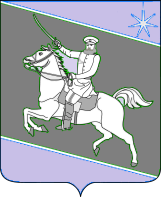 АДМИНИСТРАЦИЯ СКОБЕЛЕВСКОГО СЕЛЬСКОГО ПОСЕЛЕНИЯ ГУЛЬКЕВИЧСКОГО РАЙОНАПОСТАНОВЛЕНИЕот_______________                                                                                                №_____ст-ца СкобелевскаяО признании утратившим силу постановления администрации Скобелевского сельского поселения Гулькевичского района от 6 апреля 2011года № 21 «Об утверждении Положения о формировании резерва управленческих кадров Скобелевского сельского поселения Гулькевичского района»В целях приведения муниципальных правовых актов администрации Скобелевского сельского поселения Гулькевичского района в соответствие с действующим законодательством, руководствуясь уставом Скобелевского сельского поселения Гулькевичского района, п о с т а н о в л я ю:1. Признать утратившим силу постановление администрации Скобелевского сельского поселения Гулькевичского района от 6 апреля 2011года № 21 «Об утверждении Положения о формировании резерва управленческих кадров Скобелевского сельского поселения Гулькевичского района.2. Ведущему специалисту администрации Скобелевского сельского поселения Гулькевичского района М.А. Гавришовой официально обнародовать настоящее постановление путем доведения до всеобщего сведения граждан, проживающих на территории Скобелевского сельского поселения Гулькевичского района, посредством размещения его в специально установленных местах, утвержденных распоряжением администрации Скобелевского сельского поселения Гулькевичского района № 34-р от 6 ноября 2013 года «Об утверждении бланка об обнародовании и места для обнародования муниципальных правовых актов органов местного самоуправления Скобелевского сельского поселения Гулькевичского района» и разместить на сайте Скобелевского сельского поселения Гулькевичского района в информационно – телекоммуникационной сети «Интернет».3. Контроль за выполнением настоящего постановления оставляю за собой.4. Постановление вступает в силу после его официального обнародования.Глава Скобелевского сельского поселения Гулькевичского района		   	      			                     Ю.А. ВелькерЛИСТ СОГЛАСОВАНИЯпроекта постановления администрации Скобелевского сельскогопоселения Гулькевичского района от ________________ № _______«О признании утратившим силу постановления администрации Скобелевского сельского поселения Гулькевичского района от 6 апреля 2011года № 21 «Об утверждении Положения о формировании резерва управленческих кадров Скобелевского сельского поселения Гулькевичского района»Проект подготовлен и внесен:Ведущим специалистом администрацииСкобелевского сельского поселения Гулькевичского района						              М.А. Гавришова Проект согласован:Специалистом 1 категории администрацииСкобелевского сельского поселенияГулькевичского района                                                                 О.С. Путивильская